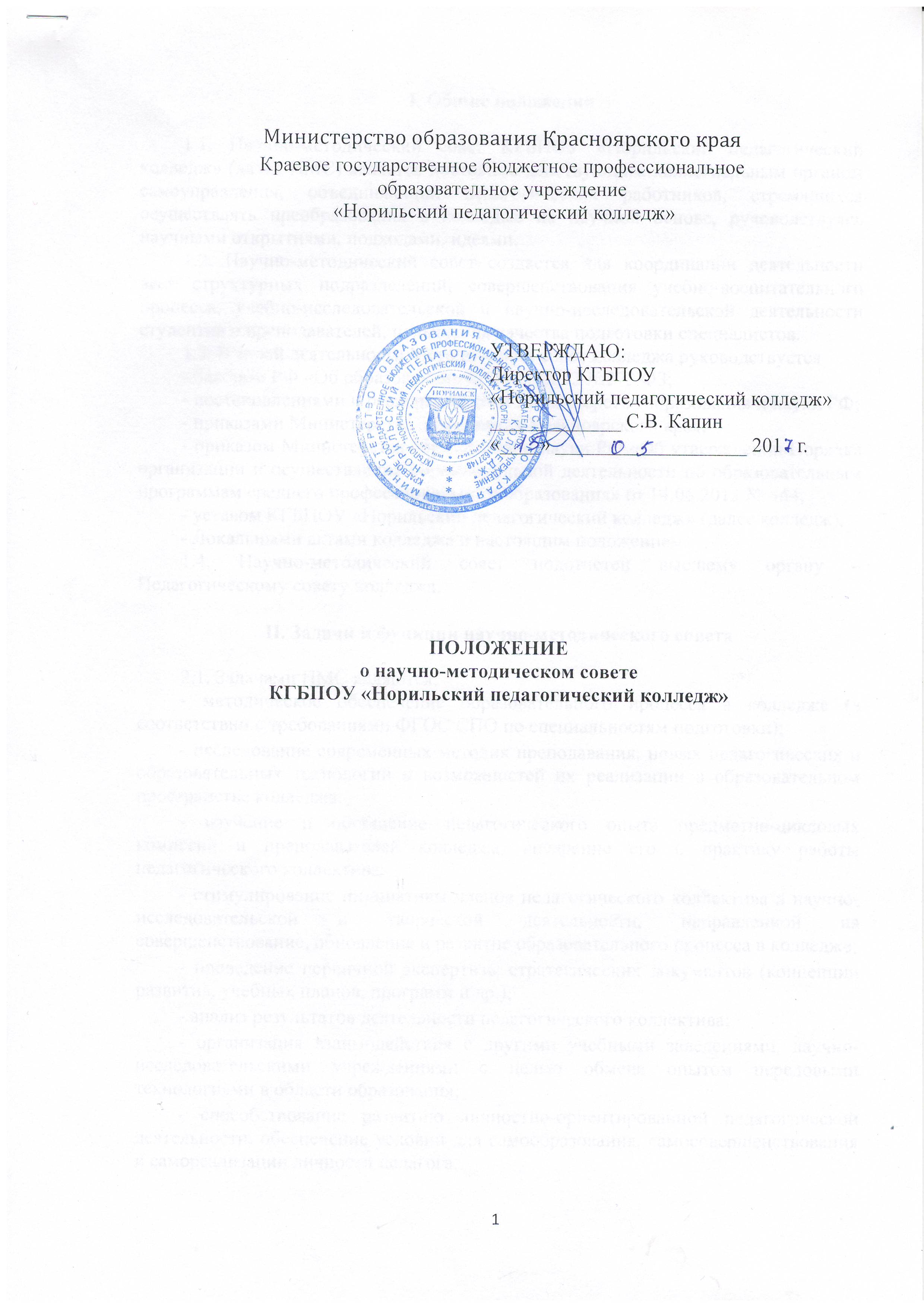 I. Общие положения1.1. Научно-методический совет КГБПОУ «Норильский педагогический колледж» (далее НМС) является постоянно действующим коллегиальным органом самоуправления, объединяющий педагогических работников, стремящихся осуществлять преобразования в колледже на научной основе, руководствуясь научными открытиями, подходами, идеями.  1.2. Научно-методический совет создается для координации деятельности всех структурных подразделений, совершенствования учебно-воспитательного процесса, учебно-исследовательской и научно-исследовательской деятельности студентов и преподавателей, повышения качества подготовки специалистов.1.3. В своей деятельности Методический совет колледжа руководствуется - Законом РФ «Об образовании» от 29.12.2012 №273 ФЗ;- постановлениями и распоряжениями Министерства образования и науки РФ;- приказами Министерства образования Красноярского края;- приказом Министерства образования и науки РФ «Об утверждении Порядка организации и осуществления образовательной деятельности по образовательным программам среднего профессионального образования» от 14.06.2013 № 464;- уставом КГБПОУ «Норильский педагогический колледж» (далее колледж), - Локальными актами колледжа и настоящим положением. 1.4. Научно-методический совет подотчетен высшему органу – Педагогическому совету колледжа.II. Задачи и функции научно-методического совета2.1. Задачами НМС являются: - методическое обеспечение образовательного процесса в колледже (в соответствии с требованиями ФГОС СПО по специальностям подготовки); - исследование современных методик преподавания, новых педагогических и образовательных технологий и возможностей их реализации в образовательном пространстве колледжа; - изучение и обобщение педагогического опыта предметно-цикловых комиссий и преподавателей колледжа, внедрение его в практику работы педагогического коллектива; - стимулирование инициативы членов педагогического коллектива в научно-исследовательской и творческой деятельности, направленной на совершенствование, обновление и развитие образовательного процесса в колледже; - проведение первичной экспертизы стратегических документов (концепции развития, учебных планов, программ и др.); - анализ результатов деятельности педагогического коллектива; - организация взаимодействия с другими учебными заведениями, научно-исследовательскими учреждениями с целью обмена опытом передовыми технологиями в области образования;- способствование развитию личностно-ориентированной педагогической деятельности, обеспечение условий для самообразования, самосовершенствования и самореализации личности педагога.2.2.  НМС на своих заседаниях рассматривает актуальные проблемы, от решения которых зависит эффективность и результативность образовательного процесса.2.3. НМС может выносить на заседания педагогического совета важнейшие вопросы обучения и воспитания студентов, требующие участия в их решении всего педагогического коллектива колледжа.2.4. НМС рекомендует тематику заседаний педагогических советов, которая затем рассматривается   педсоветом.2.5. НМС планирует проведение научно-практических конференций, семинаров, практикумов и других форм работы, которые служат как для повышения педагогического мастерства преподавателей, так и для пропаганды и внедрения передового опыта педагогического коллектива.III. Содержание деятельности научно-методического советаДля решения поставленных задач научно-методический совет осуществляет работу по следующим направлениям: определение основных принципов и направлений учебно-методической работы колледжа;обсуждение итоговых результатов мониторинга учебно-методической работы и принятие решений по коррекции и улучшению;обсуждение методических разработок и определение путей их внедрения в образовательный процесс;рассмотрение и утверждение единых для колледжа положений (локальных актов)  регламентирующих вопросы организации и  функционирования учебно-методической работы;рассмотрение и утверждение методических изданий (председатели ПЦК, ведущие преподаватели) в помощь преподавателям, студентам; организация научно-исследовательской деятельности в колледже, направленной на освоение новых педагогических технологий;организация консультаций, совещаний, семинаров, конференций и других мероприятий по вопросам учебно-методического сопровождения образовательного процесса;организация и координация работы научного студенческого общества.IV. Организационная структура научно-методического совета4.1. В состав научно-методического совета входят: директор колледжа, заместитель директора по учебной работе, заместитель директора по воспитательной работе, заведующие отделениями, заведующие педагогической практикой, председатели предметно-цикловых комиссий, методисты. Количественный и персональный состав Научно-методического совета утверждается приказом Учреждения.4.2. Председателем НМС является заместитель директора по учебной работе. 4.3. Руководит работой НМС его председатель. 4.4. На первом заседании Научно-методического совета в начале учебного года открытым голосованием избирается секретарь. 4.5. Срок полномочий Научно-методического совета – 1 год.V. Порядок работы научно-методического совета5.1. НМС организует и проводит свою работу по плану, утверждаемому сроком на один учебный год. В случае необходимости в годовой план работы НМС могут быть внесены коррективы. 5.2. Научно-методический совет созывается по мере необходимости, но не реже 4-х раз в год.5.3. Заседания НМС оформляются протоколом, который подписывается председателем и секретарем совета. Протокол заседания включает в себя: порядковый номер протокола; дату заседания; общее число и количество присутствующих на заседании членов совета, повестку заседания, замечания участников заседания; принятые по каждому вопросу решения. К протоколу могут быть приложены материалы по обсуждаемым вопросам. 5.4. НМС принимает решения при участии в заседании не менее двух третей его членов. Решения НМС принимает простым большинством голосов членов совета, участвующих в заседании. Решения НМС колледжа носят рекомендательный характер. 5.5. Для решения отдельных вопросов на заседание НМС могут приглашаться преподаватели и работники колледжа, не являющиеся членами совета. 5.6. Члены методического совета обязаны: - систематически принимать активное участие в работе НМС; - своевременно принимать решения, соответствующие развитию методической работы; - своевременно доводить до членов ПЦК принятые НМС решения, разработанные рекомендации, требования; - добросовестно выполнять все возлагаемые поручения.VI. Документация научно-методического совета6.1. Обязательными документами НМС являются: - план работы НМС на учебный год; - протоколы заседаний НМС.Принято:На заседании Педагогического СоветаКГБПОУ СПО «Норильский педагогический колледж»Протокол № _________от «____»___________________________ годаЛист внесения измененийНомеризмененияНомер и дата распорядительного документа о внесении измененийДата внесения измененияФИО лица, внесшего измененияПодпись